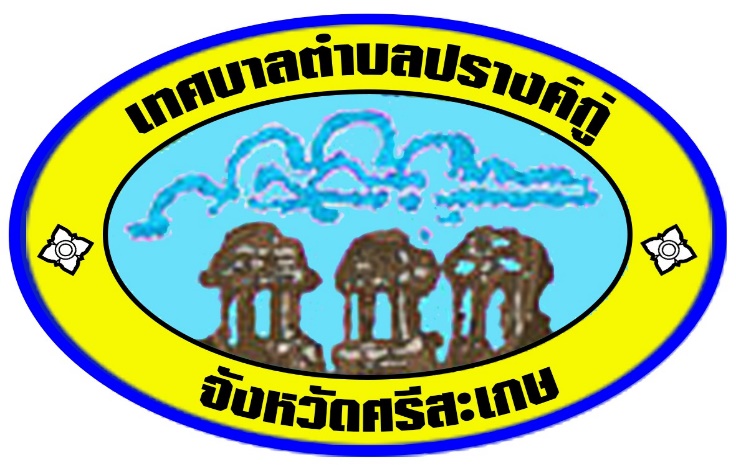 คู่มือหรือมาตรฐานให้บริการจัดทำโดยเทศบาลตำบลปรางค์กู่อำเภอปรางค์กู่  จังหวัดศรีสะเกษคำนำ		คู่มือหรือมาตรฐานการให้บริการ  จัดทำขึ้นเพื่อใช้เป็นแนวทางในการปฏิบัติงานด้านบริการของเทศบาลตำบลปรางค์กู่ ให้ถูกต้อง รวดเร็ว และผิดพลาดน้อยลง ทำให้เกิดประสิทธิภาพในการปฏิบัติงานผู้จัดทำได้ศึกษาค้นคว้าข้อมูลจากการค้นจากเอกสาร การสืบจาก Internet ขอขอบคุณท่านที่ได้ให้สาระความรู้ในเรื่องนี้อย่างสูงไว้ ณ ที่นี้ ผู้จัดทำหวังเป็นอย่างยิ่งว่า “ คู่มือหรือมาตรฐานการให้บริการ” ของเทศบาลตำบลปรางค์กู่ จะเป็นประโยชน์ต่อผู้ทำงานบริการ ตลอดจนผู้ที่สนใจนำไปใช้ปรับปรุงคุณภาพการบริการให้เป็นมาตรฐานและตอบสนองความต้องการของผู้รับบริการ									เทศบาลตำบลปรางค์กู่สารบัญบทนำ											          หน้าวัตถุประสงค์ของการจัดทำคู่มือ									 ๑ความสำคัญของการพัฒนาคุณภาพงาน								 ๒คำจำกัดความ											 ๓การพัฒนาคุณภาพการให้บริการ									 ๓บทสรุป											          ๑๒บรรณานุกรม											๑๓ภาคผนวก											๑๔ตัวอย่าง  แบบสำรวจความพึงพอใจ			                                                    ๑๕														บทนำ		ตามพระราชกฤษฎีกาว่าด้วยหลักเกณฑ์และวิธีการบริหารกิจการบ้านเมืองที่ดี พ.ศ.๒๕๔๖ ได้กำหนดแนวทางปฏิบัติราชการมุ่งให้เกิดประโยชน์สุขแก่ประชาชน โดยยึดประชาชนเป็นศูนย์กลาง เพื่อตอบสนองความต้องการของประชาชนให้เกิดความผาสุกและความเป็นอยู่ที่ดีของประชาชน เกิดผลสัมฤทธิ์ต่องานบริการที่มี ประสิทธิภาพ และเกิดความคุ้มค่าในการให้บริการ ไม่มีขั้นตอนปฏิบัติงานเกินความจำเป็น มีการปรับปรุงภารกิจให้ทันต่อสถานการณ์ ประชาชนได้รับอำนวยความสะดวกและได้รับการตอบสนองความต้องการ และมีการประเมินผลการให้บริการอย่างสม่ำเสมอ		การจัดบริการและสวัสดิการที่มีคุณภาพให้ประชาชนเป็นหน้าที่ทางเทศบาลตำบลปรางค์กู่ ต้องดำเนินการให้กับประชาชนทุกคนในเขตเทศบาลฯ เพื่อให้ประชาชนมีความสุข และพึงพอใจในการรับบริการ		การจัดการและสวัสดิการที่มีคุณภาพให้ประชาชนทุกคน ต้องมีการพัฒนาปรับปรุงคุณภาพการบริการให้มีมาตรฐาน อันจะนำมาซึ่งคุณภาพการให้บริการที่ดี ประชาชนเกิดความพึงพอใจเป็นการยกระดับคุณภาพการปฏิบัติงาน เมื่อบุคลากรของเทศบาลตำบลปรางค์กู่ สามารถปฏิบัติได้อย่างเป็นรูปธรรม จึงเห็นสมควรที่จะถ่ายทอดวิธีปฏิบัติงานที่มีประสิทธิภาพไปยังบุคลากรทุกคน เพื่อก่อให้เกิดการพัฒนา      การบริการให้ได้สิ่งที่ดีที่สุด และปฏิบัติไปในทิศทางเดียวกัน ส่งผลทั้งผู้รับบริการได้รับบริการที่รวดเร็วตามกำหนดเวลา เสมอภาค ไม่เลือกปฏิบัติและมีความเป็นธรรม ได้รับการตอบสนองความต้องการเกิดความพึงพอใจสูงสุด ผู้ปฏิบัติงานสามารถปฏิบัติงานได้อย่างมีประสิทธิภาพ และตอบสนองความต้องการของทุกคน 												   ๑วัตถุประสงค์ของการจัดทำคู่มือ	๑. เพื่อเป็นแนวทางให้บุคลากรนำไปใช้พัฒนาและปรับปรุงคุณภาพงานบริการ	๒. เพื่อพัฒนาคุณภาพและประสิทธิภาพการบริการให้มีมาตรฐานยิ่งขึ้นความสำคัญของการพัฒนาคุณภาพงานบริการของ เทศบาลตำบลปรางค์กู่ เพื่อสร้างความพึงพอใจของผู้รับบริการ	การพัฒนาคุณภาพงานบริการของเทศบาลตำบลปรางค์กู่ เพื่อให้เป็นไปตามาตรฐานหรือมีมาตรฐานคุณภาพ นับได้ว่าเรื่องสำคัญที่เทศบาลตำบลปรางค์กู่ ซึ่งมีการพัฒนาคุณภาพงานบริการอย่างต่อเนื่อง เป็นการยกระดับคุณภาพให้บริการดีขึ้นกว่าที่มาตรฐานกำหนด เพื่อให้ผู้รับการบริการเกิดความพึงพอใจจากการปฏิบัติงานการให้บริการของบุคลากรด้วยมาตรฐานเดียวกัน และมีประสิทธิภาพเท่าเทียมกัน											          ๒การพัฒนาคุณภาพงานบริการมีขั้นตอนในการจัดทำดังนี้วงจรการปรับปรุงคุณภาพการให้บริการวิเคราะห์ลักษณะพื้นฐาน                                      ปัจจัยที่ส่งผลสำเร็จ จัดตั้งคณะทำงานแนวทางในอนาคต ติดตามประเมินผล วิเคราะห์สภาพการปฏิบัติงานในอดีตและปัญหาที่เกิดขึ้นผลักดัน ส่งเสริม ถ่ายทอดชี้แจงทำความเข้าใจผู้ปฏิบัติงานที่เกี่ยวข้องจัดทำมาตรฐานการปฏิบัติงานจัดประชุมเกี่ยวข้องวงจรการดำเนินการแนวทางแผนการ                               ปัญหาและอุปสรรค และแนวทางแก้ไข การตั้งเป้าหมาย											การสำรวจความพึงพอใจ วางแผนจัดสิงอำนวยความสะดวก								ปฏิบัติงานตามแผนด้านบุคลากร สถานที่ กระบวนการให้บริการ		  												๓คำจำกัดความ		การบริการ หมายถึง ความพยายามในการใช้ความรู้ ความสามารถ ทักษะ และความกระตือรือร้นของผู้ให้บริการ นำเสนอการบริการให้แก่ผู้รับบริการด้วยความเต็มใจจริงใจ และให้เกียรติ เพื่อให้สมารถตอบสนองต่อความต้องการและวามคาดหวัง รวมทั้งเพื่อสร้างความพึงพอใจสูงสุดแก่ผู้รับบริการ		คุณภาพงานบริการ หมายถึง ประสิทธิผลโดยรวมของกระบวนการดำเนินงานตามมาตรฐานและมีความสม่ำเสมอ ในการตอบสนองตามความต้องการจำเป็น และความคาดหวังของผู้รับบริการ สร้างความพึงพอใจให้กับผู้รับบริการเมื่อได้รับการบริการ		ความพึงพอใจ หมายถึง ระดับความรู้สึกพึงพอใจของผู้รับบริการที่มาติดต่อกับเทศบาลตำบลปรางค์กู่ต่อกิจกรรมหนึ่ง ซึ่งสะท้อนให้เห็นถึงประสิทธิภาพของกิจกรรมนั้นๆ ระดับความพึงพอใจของบุคคลมีความสุข ชอบใจ พอใจ จะเกิดขึ้นเมื่อความต้องการของบุคคลนั้นได้รับการตอบสนอง		ผู้รับบริการ หมายถึง ประชาชนในเขตเทศบาลตำบลปรางค์กู่และประชาชนทั่วไป	การพัฒนาคุณภาพการให้บริการ		การพัฒนาคุณภาพการให้บริการเป็นการมุ่งไปสู่การยกระดับการให้บริการตามแนวคิดการบริหาร คุณภาพโดยรวม (TQM) มีหลักการดังนี้		๑) ผู้รับบริการสำคัญที่สุด (customer focus) เพราะผู้รับบริการเป็นเป้าหมายที่สำคัญของงานบริการของเทศบาลตำบลปรางค์กู่ ซึ่งคุณภาพงานบริการอยู่ที่ความสามารถในการตอบสนองความต้องการของผู้รับบริการ		๒) มีวิสัยทัศน์ร่วมกัน (common vision) เป็นการรวมพลัง เพื่อการสร้างสรรค์ให้ผู้รับบริการและการบริการมีส่วนร่วมในการกำหนดเป้าหมายร่วมกันและมีส่วนในการปรับเปลี่ยนไปสู่เป้าหมายดังกล่าว		๓) ทีมงานสัมพันธ์ (teamwork & empowerment) ทุกคนต้องทำงานเป็นทีม ผู้ปฏิบัติงานจะต้องได้รับการเสริมพลังด้วยการฝึกอบรมข้อมูลและโอกาส เพื่อให้นำศักยภาพของตนมาใช้อย่างเต็มที่		๔) มุ่งมั่นกระบวนการ (process focus) เป็นการปรับปรุงกระบวนการทำงานให้กระชับ ง่าย ในการปฏิบัติ เป็นการสร้างระบบเพื่อปกป้องคุ้มครองให้ผู้ปฏิบัติงานทำงานได้ดีที่สุด		๕) มีกระบวนการแก้ปัญหา (problem solving process) เป็นการนำกระบวนการทางวิทยาศาสตร์ มาใช้ปรับปรุงกระบวนการ เริ่มต้นด้วยการวิเคราะห์สภาพปัญหา การทดสอบ ทางเลือก และนำมาปฏิบัติเป็นมาตรฐาน		๖) ผู้นำให้การสนับสนุน (leadership support) ผู้นำมีบทบาทสำคัญในการก่อให้เกิดการเปลี่ยนแปลง ผู้นำทุกระดับเปลี่ยนบทบาทจากผู้ควบคุมและสั่งการเป็นโค้ช		๗) พัฒนาไม่หยุดยั้ง (continuous improvement) มองหาโอกาสพัฒนาอย่างต่อเนื่อง การพัฒนาคุณภาพการบริการของเทศบาลตำบลปรางค์กู่ จึงเป็นสิ่งสำคัญที่เป็นตัวแปรกับระดับความพึงพอใจของผู้รับบริการ ถ้าเทศบาลฯ มีการปรับปรุงพัฒนาคุณภาพการให้บริการให้มีคุณภาพด้วยกระบวนการทำงานที่มีประสิทธิภาพ ขั้นตอนการทำงานลดลง สามารถปฏิบัติงานได้รวดเร็วขึ้น และลดค่าใช้จ่าย เมื่อปฏิบัติแล้วมีประสิทธิภาพ จนเกิดเป็นมาตรฐานในการปฏิบัติงานและมีการปรับปรุงอย่างต่อเนื่อง เนื่องจากความต้องการ												๔ของผู้รับบริการมีการเปลี่ยนแปลงสิ่งแวดล้อมต่างๆ ทั้งภายในภายนอกและเปลี่ยนแปลงไปตามสถานการณ์ปัจจุบัน ฉะนั้น ควรมีการปรับปรุงคุณภาพอย่างสม่ำเสมอ โดยดำเนินการตามขั้นตอนต่อไปกำหนดและวิเคราะห์ลักษณะพื้นฐานของเทศบาลตำบลปรางค์กู่ 	เพื่อให้ทราบทิศทางและเป้าหมายมีองค์ประกอบดังนี้			     ประวัติ			     วิสัยทัศน์			      พันธกิจ			      ภารกิจ			      โครงสร้างการบริหารงานและอัตรากำลัง		๒. ปรับปรุงกระบวนการให้บริการ  ดังนี้	     วิเคราะห์กระบวนการให้บริการข้อมูล เพื่อนำมาพิจารณาจัดทำข้อเสนอในการ      	      ลดขั้นตอน และระยะเวลาการปฏิบัติงาน          จัดทำมาตรการที่จะนำไปสู่การปฏิบัติให้ได้ตามมาตรที่กำหนด	     รับฟังความคิดเห็น/ระดมสมองจากผู้เกี่ยวข้อง           ผลักดันการพัฒนางานสู่ความสำเร็จ	      พิจารณาปรับปรุงแก้ไขงานบริการให้เหมาะสม		๓. ศึกษาวิเคราะห์สภาพการปฏิบัติงานในอดีตและปัญหาที่เกิดขึ้น	ศึกษาวิเคราะห์ กระบวนการ ที่ได้คัดเลือกว่ามีการปฏิบัติงานหรือการให้บริการผู้รับบริการเป็นอย่างไร เพื่อปรับปรุงและพัฒนาการบริการ ซึ่งมีแนวทางในการดำเนินการดังนี้			๓.๑ สำรวจสภาพปัจจุบันของการปฏิบัติงาน การวิเคราะห์สภาพการทำงานในปัจจุบันของเทศบาลตำบลปรางค์กู่ สามารถช่วยค้นหาสาเหตุที่ทำให้เกิดปัญหาหรือความล่าช้า ในการปฏิบัติงานรวมทั้งความไม่พึงพอใจของผู้รับบริการได้รับบริการได้ โดยการเก็บข้อมูลมาวินิจฉัยปัญหา ซึ่งข้อมูลนี้อาจมาจากความต้องการของผู้รับบริการหรือความคาดหวังของผู้รับบริการหรือจากเจ้าหน้าที่ผู้ปฏิบัติงานเอง จากนั้นหาจุดที่ควรปรับปรุง ซึ่งสามารถศึกษาได้จากการจัดทำแผนผังการไหลของงานในกระบวนการให้มีการแยกแยะขั้นตอน การทำงานย่อยๆที่เกิดขึ้นในกระบวนการทำงานและสามารถวิเคราะห์หาว่าขั้นตอนใดเป็นขั้นตอนที่ไม่ก่อให้เกิดมูลค่าเพิ่ม และขั้นตอนใดก่อให้เกิดมูลค่าเพิ่ม เพื่อนำมากำหนดแนวทางในการปรับปรุงงานให้มีประสิทธิภาพ และเป็นไปตามมาตรฐานต่อไป			๓.๒ วิเคราะห์หาสาเหตุ เป็นการวิเคราะห์ปัญหา เพื่อพิจารณาว่ามีเวลาสูญหายเกิดขึ้นในขั้นตอนใด และสูญหายเรื่องใด ซึ่งอาจจะนำเทคนิคการวิเคราะห์แบบก้างปลา (Fish Bone Diagram) มาวิเคราะห์สาเหตุเริ่มต้นของปัญหา ซึ่งผลที่ได้จะเป็นข้อมูลเบื้องต้นที่มีการจัดลำดับความสำคัญของปัญหาว่ามีความจำเป็น เร่งด่วน หรือมีความเสียหายรุนแรงอย่างไร เพื่อนำมากำหนดขั้นตอนแก้ไขปัญหา ตั้งเป้าหมายและขอบเขต ในการปรับปรุงงานให้ได้อย่างชัดเจนต่อไป												๕		๔. การดำเนินการปรับปรุงบริการ	การได้มาซึ่งมาตรฐานการปฏิบัติของเทศบาลตำบลปรางค์กู่ สิ่งหนึ่งที่ต้องดำเนินการก่อน คือการปรับปรุงให้มีประสิทธิภาพ ผู้บริหารต้องให้ความสำคัญ ต้องเห็นถึงความจำเป็นเร่งด่วนที่ต้องสนับสนุนและส่งเสริมให้มีการปรับปรุงงานอย่างจริงจัง โดยเฉพาะอย่างยิ่งภารกิจในการให้บริการ ทั้งนี้ เพื่อวัตถุประสงค์ให้การดำเนินงานของเทศบาลฯ มีประสิทธิภาพและประสิทธิผล สร้างความพึงพอใจให้เกิดขึ้นแก่ผู้รับบริการโดยส่วนรวมจากการได้รับริการสำหรับการปรับปรุงมีแนวทางในการดำเนินการ  ดังนี้			๔.๑ กำหนดมาตรการ แนวทาง และแผนงานในการปรับปรุง/แก้ไขปัญหาเป็นการกำหนดวิธีการปรับปรุงและเครื่องมือที่ใช้ในการปรับปรุงงาน ซึ่งอาจเอาเทคนิคการปรับปรุงงานดังต่อไปนี้มาใช้คือ				๔.๑.๑ เทคนิค PDCA PLAN การวางแผนรวมถึงการออกแบบกระบวนการ การเลือกตัวชี้วัด และการถ่ายทอดเพื่อหาข้อกำหนดไปปฏิบัติ DO ดำเนินการตามแผนที่วางไว้ CHECK การตรวจประเมินความก้าวหน้าและการได้มาซึ่งความรู้ใหม่ โดยพิจารณาผลลัพธ์ที่ได้ทั้งภายในและภายนอกองค์กร ACT การปรับปรุง โดยอาศัยผลของการตรวจประเมิน การเรียนรู้ปัจจัยเข้าใหม่ๆ ข้อกำหนดใหม่ รวมถึงความต้องการของผู้รับบริการ และโอกาสในการสร้างนวัตกรรม				๔.๑.๒ เทคนิคการตั้งคำถาม ๕ W – ๑ H (What ? , Why ?, Where ? , When ?, How ? ) ซึ่งเทคนิคนี้สามารถนำไปใช้เพื่อวิเคราะห์ผลการปฏิบัติงานในสภาพปัจจุบันและหาวิธีการปรับปรุงที่ทำให้กระบวนการปฏิบัติงานเหลือแต่ขั้นตอนที่เกิดมูลค่าเพิ่มสามารถทำงานได้เสร็จทันเวลา และตอบสนองความต้องการของผู้รับบริการทั้งภายในภายนอกได้			๔.๒ ตั้งเป้าหมาย เป็นการกำหนดเป้าหมายการปรับปรุงงานที่ต้องการ ซึ่งอาจกำหนดเป็นค่าดัชนีชี้วัดผลการดำเนินงาน (KPI) ว่ามีค่าเท่าไรจึงเหมาะสม พร้อมกับออกแบบฟอร์มเก็บข้อมูล เพื่อเปรียบเทียบประเมินผลตัวชี้วัดก่อนดำเนินการและหลังดำเนินการหรือมีการเปรียบเทียบ (Benchmark) กับองค์กรอื่น ในงานประเภทเดียวกัน และพิจารณาว่าถ้าจะทำให้ดีควรตั้งเป้าหมายไว้ที่ระดับใดจึงจะพอใจ			๔.๓ วางแผนโครงการและการดำเนินการตามแผนของโครงการที่วางไว้ เมื่อสำรวจสภาพปัจจุบันของปัญหาและตั้งเป้าหมายแล้ว จะสามารถวางแผนโครงการในการปรับปรุงงาน ซึ่งอาจจัดทำเป็น Gantt Chart เพื่อให้ทราบถึงกิจกรรมการปรับปรุงงานโดยรวมทั้งหมดว่าจะต้องใช้เวลาในการดำเนินงานนานเท่าใด ซึ่งต้องกำหนดกิจกรรมย่อย และกำหนดรยะเวลาของแต่ละกิจกรรมรวมทั้งผู้รับผิดชอบแต่ละงานให้ชัดเจนด้วย			๔.๔.ลงมือปฏิบัติตามแผนและตรวจสอบผลการปฏิบัติการ เป็นการดำเนินงาน    เพื่อทดลองปฏิบัติตามขั้นตอน/วิธีการใหม่แล้วพิจารณาว่ามีแนวโน้มที่จะทำให้บรรลุเป้าหมายที่ตั้งไว้หรือไม่ หากมีแนวโน้มที่จะดำเนิน การได้เตรียมการกำหนดเป็นมาตรฐานต่อไป แต่ถ้ามีแนวโน้มว่าจะไม่บรรลุผลตามเป้าหมายก็ต้องกลับไปยังขั้นตอนของการหาวิธีการปรับปรุงงานใหม่ให้เข้าข้อ (๓) อีกครั้ง		๕. วิธีการให้บริการเพื่อสร้างความพึงพอใจ	การให้บริการแก่ผู้รับบริการเพื่อให้เกิดความพึงพอใจนั้น จำเป็นต้องมีการจัดสิ่งอำนวยความสะดวกแก่ผู้รับบริการประกอบด้วย ๓ องค์ประกอบหลัก คือ			ก. ด้านบุคลากรผู้ให้บริการ ผู้ให้บริการเป็นส่วนสำคัญที่ส่งผลต่อคุณภาพของการบริการ เพราะผู้ให้บริการมีปฏิสัมพันธ์ต่อผู้รับบริการโดยตรง ดังนั้น เทศบาลตำบลปรางค์กู่ ควรให้ความสำคัญในการบริหารบุคลากรให้เป็นผู้ที่มีลักษณะที่เหมาะสมในการให้บริการ  ดังนี้  								    				๖			๑. ทัศนคติที่ถูกต้องในการให้บริการ			การบริการที่ทำให้ผู้รับบริการประทับใจนั้น ต้องมาจากจิตใจและทัศนคติของ         ผู้ให้บริการที่ต้องรับรู้ว่าผู้รับบริการคือ จุดมุ่งหมายของการทำงานของตน ผู้รับบริการเป็นบุคคลที่สำคัญที่สุด ต้องอำนวยความสะดวกและช่วยเหลือให้เต็มกำลังความสามารถ			แนวทางปฏิบัติ			ปลูกฝังวัฒนธรรมในสำนักงานเทศบาลตำบลปรางค์กู่ ให้ตระหนักว่าผู้รับบริการเป็นบุคคลที่สำคัญที่สุด หัวหน้างานต้องตรวจตราการปฏิบัติงานของเจ้าหน้าที่ในการให้บริการอย่างเข้มงวด ผู้รับบริการประเมินการทำงานของเจ้าหน้าที่และผลของการประเมินเป็นส่วนหนึ่งของการพิจารณาความดีความชอบ			อบรมพัฒนาผู้ไม่สามารถให้บริการ ให้บริการได้ตามมาตรฐาน และหากไม่สามารถปรับปรุงตนเองได้ให้พิจารณาไปทำงานในส่วนสนับสนุนที่ไม่ต้องติดต่อกับผู้รับบริการ			๒. ความมีมิตรไมตรี			การอำนวยความสะดวกให้แก่ผู้รับบริการนั้น จะต้องอยู่บนพื้นฐานของความเป็นมิตร ยิ้มแย้ม แจ่มใส เพราะผู้รับบริการเมื่อเข้ามายังสำนักงานเทศบาลตำบลปรางค์กู่ ย่อมไม่มีความคุ้นเคยหากไม่มีผู้ใดเอาใจใส่ ก็จะเกิดความรู้สึกเคว้งคว้างไม่ทราบว่าตนควรจะติดต่อกับผู้ใด ณ จุดใด ความมีมิตรของผู้ให้บริการย่อมทำให้ผู้บริการมีความอบอุ่นใจ			แนวทางปฏิบัติ			จัดให้มีพนักงานต้อนรับ เช่น เมื่อผู้รับบริการมายังสำนักงานเทศบาลตำบลปรางค์กู่ จะสอบถามถึงปัญหาและความต้องการอธิบายถึงขั้นตอนการดำเนินงานให้เกิดความเข้าใจ พาผู้รับบริการไปยังจุดเริ่มต้นให้บริการในแต่ละกรณี			๓.ความรู้			ผู้ให้บริการจะต้องมีความรู้ในงานของตนอย่างถ่องแท้ เพื่อที่จะให้บริการได้ถูกต้อง สามารถใช้ความรู้ที่มีช่วยแก้ไขปัญหาให้แก่ผู้รับบริการได้			แนวทางปฏิบัติ 			พัฒนาความรู้ให้บุคลากร จัดให้มีการอบรมให้ความรู้แก่บุคลากรอย่างต่อเนื่อง มีการทดสอบวัดผลว่าบุคคลมีความรู้ในศาสตร์ที่ได้รับมอบหมายให้ทำหน้าที่มีนโยบายให้การเลื่อนตำแหน่งเป็นไปเฉพาะในสายงานนั้นๆ ทำให้มีความชำนาญและมีความรู้ในสายงาน			๔. ความสุภาพ 			ผู้ให้บริการควรมีกิริยามารยาทมีความสุภาพอ่อนน้อม ยกย่องให้เกียรติผู้รับบริการ การพัฒนาบุคลิกภาพของผู้ให้บริการในด้านนี้ อาจทำโดยการจัดอบรมเชิงปฏิบัติการที่เน้นให้เกิดความสุภาพและมีมนุษย์สัมพันธ์ที่ดี		 	๕. ความเต็มอกเต็มใจช่วยเหลือ			การมีจิตใจใฝ่บริการ (Service Mind) ที่เต็มอกเต็มใจให้บริการ เป็นจิตวิญญาณของผู้ให้บริการที่ดี และช่วยให้ผู้รับบริการรู้สึกประทับใจเมื่อมารับบริการ																		๗		๖. ความเสมอภาคในการให้บริการ			ผู้ให้บริการต้องมีความเสมอภาคในการให้บริการแก่ผู้รับบริการทุกคนอย่างเท่าเทียมกัน ไม่ว่าผู้รับบริการนั้นจะมีฐานะ ชาติตระกูล การศึกษา หรือสถานะทางสังคมในระดับใด เจ้าหน้าที่ในหน่วยงานก็ควรที่จะให้บริการในมาตรฐานเดียวกันโดยไม่มีความเหลื่อมล้ำ			แนวทางปฏิบัติ			สร้างมาตรฐานของกระบวนการให้บริการ เช่น ถ้อยคำที่ใช้พูดกับผู้รับบริการให้ทุกคนถือปฏิบัติกับผู้รับบริการทุกคนเหมือนๆ กัน			๗. ด้านสถานที่ การจัดสภาพแวดล้อมเพื่ออำนวยความสะดวก การจัดให้มีสถานที่และสภาพแวดล้อมที่เหมาะสม เป็นปัจจัยสำคัญประการหนึ่งที่จะช่วยให้ผู้รับบริการได้รับความสะดวกสบาย			แนวทางปฏิบัติ			จัดสถานที่ ภูมิทัศน์ และอุปกรณ์อำนวยความสะดวก จัดภูมิทัศน์ให้มีคามสะอาดเป็นระเบียบเรียบร้อย มีความสวยงาม จัดให้มีที่นั่ง อย่างเพียงพอ มีแผนผังจุดบริการตามลำดับขั้นตอน/ป้ายชื่อห้องจัดเตรียมวัสดุสำนักงานที่จำเป็น			จัดทำศูนย์ความรู้และคลังข้อมูล รวบรวมเอกสารที่เป็นข้อมูลและองค์ความรู้ต่างๆ ให้เป็นระเบียบสะดวกแก่การค้นหา เพื่อให้สามารถให้บริการได้อย่างรวดเร็ว จัดระเบียบให้บุคลากรสามารถเข้าถึงความรู้ต่างๆ ได้ง่ายและเอกสารไม่สูญหาย			ด้านกระบวนการให้บริการ กระบวนการให้บริการเป็นสิ่งที่ส่งผลต่อคุณภาพบริการของเทศบาลตำบลปรางค์กู่ และการอำนวยความสะดวกให้แก่ผู้รับบริการ ดังนั้น กระบวนการในการบริการจะต้องเอื้อให้เกิดความถูกต้องแม่นยำ รวดเร็ว ทำให้ผู้รับบริการสามารถเข้าถึงบริการได้ง่าย มีความชัดเจนของข้อมูลต่างๆ เกี่ยวกับการบริการที่สื่อให้ผู้รับบริการได้รับทราบ มีการติดตามผลการปฏิบัติงานและมีการสำรวจความพึงพอใจของผู้รับบริการในด้านต่างๆ เพื่อปรับปรุงบริการอย่างเหมาะสม  ดังนี้				๑. ความรวดเร็วในการให้บริการ				สิ่งที่ผู้รับบริการต้องการเมื่อรับบริการ คือ การได้รับบริการที่รวดเร็ว ตรงเวลา ดังนั้น สำนักงานเทศบาลตำบลปรางค์กู่ จึงควรคิดค้นวิธีการลดขั้นตอนในการทำงาน เพื่อสามารถให้บริการได้รวดเร็วที่สุด				แนวทางปฏิบัติ				ลดขั้นตอนการให้บริการการจัดให้มีผู้ให้บริการอย่างเพียงพอ วางผังการไหลเวียนของงานให้ง่าย งานไหลเวียนเร็วไม่มีจุดที่ขาดตอน		๒.ความถูกต้องแม่นยำ				การอำนวยความสะดวกและแก้ปัญหาให้แก่ผู้รับบริการ นอกจากจะต้องทำด้วยความรวดเร็วแล้วยังต้องมีความถูกต้อง แม่นยำไม่ผิดพลาด				แนวทางปฏิบัติ				การปฏิบัติงานมีขั้นตอนเป็นข้อกำหนดที่ชัดเจน มีคู่มือประกอบว่าการทำงานแต่ละอย่างต้องใช้เอกสารอะไรบ้าง การดำเนินงานมีขั้นตอนเป็นลำดับอย่างไรมีกระบวนการกลั่นกรองตรวจสอบ เพื่อให้เกิดความถูกต้องใช้ระบบสารสนเทศช่วยจัดการข้อมูลและช่วยเตือนเมื่อถึงกำหนดเวลา มีการบันทึกวันและเวลาการรับคำขอและรับเรื่องทุกขั้นตอน มีใบแสดงการับคำขอให้กับผู้ยื่นคำขอและเวลาแล้วเสร็จ (วันรับผลการพิจารณา) 												๘				๓. ความสามารถการเข้าถึงได้ง่าย 				ความสามารถเข้าถึงและใช้บริการได้ง่าย เป็นส่วนหนึ่งที่จะทำให้ผู้รับบริการได้รับความสะดวกสบาย ดังนั้น จุดที่ให้บริการควรจะมีการกระจ่ายให้ทั่วถึงหรือให้ผู้รับบริการสามารถใช้บริการผ่านระบบเครือข่ายอินเตอร์เน็ตได้				๔. ความชัดเจนของข้อมูลต่างๆ เกี่ยวกับการบริการ ณ จุดบริการ				ผู้รับบริการจำนวนมากมักจะไม่มีความรู้เกี่ยวกับขั้นตอนการให้บริการของเทศบาลตำบลปรางค์กู่ ตลอดจนไม่ทราบว่าการจัดเตรียมเอกสารหลักฐานอะไรบ้าง ในการติดต่อกับเทศบาลตำบลปรางค์กู่ ในกรณีต่างๆ ดังนั้น การประชาสัมพันธ์และให้ข้อมูลที่ชัดเจน จึงเป็นปัจจัยหนึ่งที่ช่วยให้ผู้รับบริการได้รับความสะดวกมากขึ้น				แนวทางปฏิบัติ				ติดประกาศตามที่ต่างๆ เพื่อประชาสัมพันธ์ให้ผู้รับบริการหรือหมายเลขโทรศัพท์ในการติดต่อ สอบถาม จัดทำป้ายชื่อเจ้าหน้าที่ผู้รับผิดชอบ ใช้สื่อต่างๆ เช่น ป้าน แผ่นพับ แถบ บันทึกเสียง และรูปภาพในการประชาสัมพันธ์การให้บริการให้ทราบทั่วกัน จัดเตรียมแบบฟอร์มต่างๆไว้ให้พร้อมเพรียง				๕. การให้บริการตลอดเวลา				ควรจัดให้มีการบริการตลอดเวลาระหว่างการเปิดให้บริการ ไม่มีการหยุดพักเที่ยง เพื่อสามารถให้บริการได้อย่างต่อเนื่อง				๖. จัดให้มีการช่องทางการติดต่อที่สะดวก				จัดให้มีช่องทางการติดต่อที่ผู้รับบริการสามารถติดต่อกับเทศบาลตำบลปรางค์กู่ได้โดยง่าย เช่น Website ให้ข้อมูล E-mail เพื่อเป็นช่องทางให้ผู้รับบริการสามารถติดต่อได้ตลอดเวลากล่องรับเรื่องราวร้องทุกข์		๗. การติดตามผล				เมื่อให้บริการไปแล้ว ในกรณีที่ภารกิจยังไม่เสร็จสิ้นควรที่จะติดตามผลเป็นระยะๆ เพื่อแสดงถึงความเอาใจใส่และให้ความสำคัญกับผู้รับบริการเป็นการสร้างความประทับใจอีกทางหนึ่ง นอกจากนี้ในการติดตามผลก็อาจทำให้ได้รับข้อมูลที่เป็นประโยชน์ในการดำเนินการต่อไปได้ ทำให้เกิดความรู้สึกที่ดีที่เจ้าหน้าที่เทศบาลตำบลปรางค์กู่ ห่วงใยไม่ทอดทิ้ง		๘. การสำรวจความพึงพอใจของผู้รับบริการในด้านต่างๆ			เทศบาลตำบลปรางค์กู่ ควรทำการการสำรวจความพึงพอใจของผู้รับบริการอย่างสม่ำเสมอ เพื่อที่จะได้ทราบว่าจะต้องปรับปรุงการดำเนินงานในจุดใดบ้าง เพื่อให้มีมีการพัฒนาคุณภาพของบริการอย่างต่อเนื่อง			จัดทำแบบสอบถามเพื่อสำรวจความพึงพอใจของผู้รับบริการ			ประชาสัมพันธ์ให้ผู้รับบริการตอบแบบสอบถามในแบบสอบถามหรือทางอินเทอร์เน็ต และสร้างแรงจูงใจให้ตอบแบบสอบถาม เช่นมีรางวัลให้			นำข้อมูลที่ได้มาวิเคราะห์ผลและสรุป			หาวิธีการปรับปรุงจุดที่ผู้รับบริการยังไม่ได้รับความพึงพอใจ			จัดอันดับเจ้าหน้าที่ที่ให้บริการดี เพื่อกระตุ้นให้เจ้าหน้าที่เอาใจใส่บริการให้ได้ดีที่สุด											๙		๙. การจัดทำมาตรฐานการปฏิบัติงาน			เมื่อดำเนินการปรับปรุงงานจนได้ผลลัพธ์สอดคล้องตามเป้าหมายให้เปรียบเทียบผลการปฏิบัติก่อนและหลังปรับปรุงงาน เช่น การเปรียบเทียบด้านระยะเวลา ด้านขั้นตอนการปฏิบัติงาน ด้านคูณภาพการให้บริการหรือด้านต้นทุนค่าใช้จ่าย โดยจะต้องสามารถชี้ให้เห็นได้ว่าการปรับปรุงงานนั้นเกิดประสิทธิภาพ และเกิดความคุ้มค่าและเมื่อเชื่อมั่นได้ว่างานที่ได้ดำเนินการปรับปรุงแล้วนั้นเป็นสิ่งดี ก็ให้กำหนดเป็นมาตรฐานที่เป็นลายลักษณ์อักษรและประกาศใช้ รวมทั้งต้องดำเนินการขยายผลไปยังกระบวนการอื่นที่มีลักษณะงานคล้ายคลึงกัน ทั้งนี้ จะต้องรักษาและปรับปรุงมาตรฐานอย่างต่อเนื่อง				๙.๑ วิธีการกำหนดมาตรฐานการปฏิบัติงาน				๑) การใช้ผลการปฏิบัติงานที่ผ่านมา เป็นวิธีการที่อาศัยข้อมูลสถิติการปฏิบัติงานย้อนหลังในช่วงระยะเวลาหนึ่ง นำมาคำนวณหาค่าเฉลี่ยแล้วกำหนดเป็นมาตรฐาน โดยอาจเพิ่มหรือลดให้ต่ำลงให้เหมาะสมกับสภาพหรือสถานการณ์ในช่วงเวลานั้น				๒) การเปรียบเทียบกับผลการปฏิบัติงานของบุคคลอื่น เป็นวิธีการเปรียบเทียบผลการปฏิบัติงานบุคคลหนึ่ง กับผลการปฏิบัติงานของบุคคลอื่นๆ				๓) การศึกษาจาการปฏิบัติงาน เป็นวิธีการที่อาศัยหลักเกณฑ์ทางวิทยาศาสตร์หรือการคำนวณมาช่วย เช่น การศึกษาการเคลื่อนไหวและเวลาในการปฏิบัติงาน ทั้งนี้ เพื่อหาเวลามาตรฐาน				๔) มาตรฐานแบบอัตวิสัยเป็นวิธีการที่ผู้บริหาร/หัวหน้างาน เฝ้าสังเกตการณ์การปฏิบัติงานของผู้ใต้บังคับบัญชาแล้ว นำมากำหนดมาตรฐาน				๕) ศึกษาเปรียบเทียบผลการใช้บริการขององค์กรอื่น ที่สามารถให้บริการผู้รับบริการได้เร็วที่สุด ดีที่สุด ผู้รับบริการพึงพอใจต่อการบริการมาก แล้วนำมาเป็นต้นแบบในการศึกษาว่ามีกระบวนการปฏิบัติงานเป็นอย่างไร เพื่อจัดทำเป็นมาตรฐานต่อไป				๖) ศึกษาการบริการของที่อื่นที่ให้บริการได้อย่างมีประสิทธิภาพแล้วนำมาวิเคราะห์หาความแตกต่างหรือหาช่องว่างของการปฏิบัติงาน เพื่อนำมาเป็นแนวทางในการจัดทำมาตรฐานและการปรับปรุงบริการ				๙.๒ เกณฑ์ในการกำหนดมาตรฐานการปฏิบัติงาน				การกำหนดเกณฑ์มาตรฐานการปฏิบัติงานควรระบุเป็นลักษณะของการปฏิบัติงานทั้งในเชิงปริมาณ คุณภาพ ระยะเวลา ค่าใช้จ่าย หรือพฤติกรรม เช่น เกณฑ์ด้านขั้นตอนและระยะเวลาที่ปฏิบัติคุณภาพของงานและลักษณะการแสดงออกขณะปฏิบัติงาน เป็นต้น ซึ่งกล่าวโดยละเอียดได้ ดังนี้				๑) เกณฑ์ด้านขั้นตอนและระยะเวลาที่ปฏิบัติ เป็นการกำหนดว่างานต้องมีขั้นตอนเท่าไหร่ และควรจะใช้เวลาปฏิบัติมากน้อยเพียงใดงานถึงจะเสร็จ				๒) เกณฑ์ด้านคุณภาพของงานเป็นการกำหนดว่าผลงานที่ปฏิบัติได้นั้นมีคุณภาพดีมากน้อยเพียงใด โดยสามารถกำหนดคุณภาพของงานจะต้องมีความครบถ้วน ถูกต้อง เชื่อถือได้ ประหยัดทั้งเวลาและทรัพยากร เช่น มีการกำหนดข้อผิดพลาดที่สามารถยอมรับได้ว่าผิดได้ไม่เกินกี่เปอร์เซ็นต์ สูญเสียได้ไม่เกินกี่ เป็นต้น หรือเป็นการกำหนดให้ผลการปฏิบัติงานมีความผิดพลาดหรือบกพร่องเป็นศูนย์เท่านั้น												๑๐				๓) เกณฑ์ด้านลักษณะการแสดงออกขณะปฏิบัติงาน งานบางตำแหน่งไม่สามารถกำหนดมาตรฐานด้วยคุณภาพหรือปริมาณได้ เพราะเป็นงานที่ต้องปฏิบัติโดยการใช้บุคคลหรือลักษณะเฉพาะ บางอย่างคอยรับบริการจากเจ้าหน้าที่ พฤติกรรมและบุคลิกลักษณะที่แสดงออกถือเป็นองค์ประกอบที่สำคัญสำหรับตำแหน่งงานบริการที่ต้องติดต่อกับสาธารณชน ซึ่งถือได้ว่าเป็นตัวแทนของเทศบาลตำบลปรางค์กู่ ดังนั้น การกำหนดลักษณะพฤติกรรมที่ต้องแสดงออกไว้ในมาตรฐานการปฏิบัติงานจะช่วยให้ผู้ปฏิบัติงานทราบว่าต้องปฏิบัติตนอย่างไร การแสดงพฤติกรรมที่ไม่เหมาะสมอาจส่งผลเสียต่อภาพลักษณ์ขององค์กร				๙.๓ ข้อเนอแนะ				การกำหนดมาตรฐานการปฏิบัติงานของเทศบาลตำบลปรางค์กู่ ต้องมีความเหมาะสมและผู้เกี่ยวข้องทุกฝ่ายสามารถยอมรับได้ เห็นพ้องต้องกันว่ามาตรฐานมีความเป็นธรรม ผู้ปฏิบัติงานทุกคนสามารถปฏิบัติได้ตามที่กำหนดไว้ ลักษณะงานที่กำหนดไว้ในมาตรฐานต้องสามารถวัดได้เป็นจำนวนเปอร์เซ็นต์หรือหน่วยวัดอื่นๆ ที่สามารถวัดได้ มีการบันทึกเป็นลายลักษณ์อักษร และเผยแพร่ให้เป็นที่รับรู้และเข้าใจตรงกันและสุดท้ายมาตรฐานการปฏิบัติงานที่กำหนดไว้ต้องสามารถเปลี่ยนแปลงได้ ทั้งนี้ ต้องไม่เป็นการเปลี่ยนแปลง เพราะผู้ปฏิบัติงานไม่สามารถปฏิบัติได้ตามมาตรฐาน การเปลี่ยนแปลงควรมีสาเหตุ เนื่องมาจากการที่หน่วยงานมีวิธีปฏิบัติงานใหม่ หรือนำอุปกรณ์เครื่องมือใหม่มาใช้ปฏิบัติงาน				๙.๔ ประโยชน์ของการจัดทำมาตรฐานการปฏิบัติงาน				การมีมาตรฐานการปฏิบัติงานพบว่ามีประโยชน์ต่อเทศบาลตำบลปรางค์กู่  และเจ้าหน้าที่ในเทศบาลฯ หลายประการ ไม่ว่าจะเป็นทางด้านประสิทธิภาพการปฏิบัติงาน การสร้างแรงจูงใจ การปรับปรุงงาน การควบคุมงาน และการประเมินผลการปฏิบัติงาน ดังนี้ 				๑) ด้านประสิทธิภาพการปฏิบัติงาน มาตรฐานการปฏิบัติงานจะช่วยให้ผู้ปฏิบัติงานสามารถปฏิบัติได้อย่างถูกต้อง การเปรียบเทียบผลงานที่ทำได้กับที่ควรจะเป็นมีความชัดเจนมองเห็นแนวทางในการพัฒนา การปฏิบัติงานให้เกิดผลได้มากขึ้น และช่วยให้มีการฝึกฝนตนเองให้เข้าสู่มาตรฐานได้				๒) ด้านการสร้างแรงจูงใจ มาตรฐานการปฏิบัติงานเป็นสิ่งเร้าให้เกิดความมุ่งมั่นไปสู่มาตรฐาน ผู้ปฏิบัติที่มีความสามารถจะเกิดความรู้สึกท้าทาย ผู้ปฏิบัติงานที่มุ่งความสำเร็จจะเกิดความมานะพยายาม ผู้ปฏิบัติงานที่ดีจะเกิดความภาคภูมิใจและสนุกกับงาน				๓) ด้านการปรับปรุงงาน มาตรฐานการปฏิบัติงานจะช่วยให้ผู้ปฏิบัติทราบว่าผลงานที่มีคุณภาพจะต้องปฏิบัติอย่างไร ช่วยให้ไม่ต้องกำหนดรายละเอียดของงานทุกครั้ง ทำให้มองเห็นแนวทางในการปรับปรุงงานและพัฒนาความสามารถของผู้ปฏิบัติงาน และช่วยให้สามารถพิจารณาถึงความคุ้มค่าและเป็นประโยชน์ต่อการเพิ่มผลผลิต				๔) ด้านการควบคุมงาน มาตรฐานการปฏิบัติงานเป็นเครื่องมือที่ผู้บังคับบัญชาใช้ควบคุมการปฏิบัติงาน ผู้บังคับบัญชาสามารถมอบหมายอำนาจหน้าที่และส่งผ่านคำสั่งได้ง่ายขึ้น ช่วยให้สามารถดำเนินงานตามแผนงานง่ายขึ้น และควบคุมงานได้ดีขึ้น				๕) ด้านการประเมินผลการปฏิบัติงาน มาตรการปฏิบัติงานช่วยให้การประเมินผลการปฏิบัติงานเป็นไปอย่างมีหลักเกณฑ์ ป้องกันไม่ให้มีการประเมินผลการปฏิบัติงานด้วยรู้สึกเปรียบเทียบ ผลการปฏิบัติงานที่ทำได้กับมาตรฐานการปฏิบัติงานมีความชัดเจนและช่วยให้ผู้ปฏิบัติงานยอมรับผลการประเมินได้ดีขึ้น											           ๑๑		๑๐. ชี้แจงและทำความเข้าใจกับผู้ปฏิบัติงานและผู้ที่เกี่ยวข้องอื่นๆ 		เกี่ยวกับมาตรฐานการปฏิบัติที่กำหนดไว้พร้อมทั้งจูงใจให้เจ้าหน้าที่มีส่วนร่วมในการพัฒนาหรือปรับปรุงกระบวนงานให้มีประสิทธิภาพมากยิ่งขึ้น และเห็นประโยชน์ที่เจ้าหน้าที่ผู้ปฏิบัติงานไดรับจากการปรับปรุงกระบวนงาน		๑๑. ผลักดันและส่งเสริมให้บุคลากรทำงานที่เป็นมาตรฐานเดียวกัน  		การถ่ายทอดองค์ความรู้ที่ได้จากการพัฒนากระบวนงานไปยังบุคลากรอื่นๆ ส่งเสริมให้บุคลากรมีการแลกเปลี่ยนเรียนรู้ระหว่างกัน เพื่อสร้างองค์ความรู้ที่ได้จากการพัฒนากระบวนงานให้เป็นมาตรฐานเดียวกัน โดยกำหนดแผนปฏิบัติการระยะเวลาและเป้าหมายในการดำเนินงานให้ชัดเจนว่าต้องการผลงานเป็นลักษณะใด เป็นปริมาณงาน คุณภาพงาน ขั้นตอนการปฏิบัติงาน เวลาปฏิบัติงานหรือวิธีปฏิบัติงานทั้งแผนงานงาน ระยะเวลาและเป้าหมายที่ตั้งไว้ ต้องไม่ขัดต่อนโยบาย หลักเกณฑ์หรือระเบียบข้อบังคับของหน่วยงานสำหรับวิธีการส่งเสริมให้มีการปฏิบัติงานให้ได้ตามมาตรฐานสามารถดำเนินการได้ดังนี้			๑) ออกคำสั่งให้บุคลากรนำปฏิบัติ			๒) แต่งตั้งให้มีคณะทำงานรับผิดชอบเฉพาะในการดูแลและปรับปรุงบริการหรือหน้าที่ปรับปรุงประสิทธิภาพการปฏิบัติงาน			๓) การสร้างแรงจูงใจ โดยใช้มาตรการยกย่องให้รางวัลแก่บุคลากรที่ปฏิบัติได้ตามกรอบมาตรฐานงานบริการ เช่นการยกย่องชมเชย การมอบรางวัล เป็นต้น			๔) การศึกษาดูงานจากองค์กรอื่น ที่สามารถนำมาเป็นแบบอย่างที่ดีได้หรือการให้ที่อื่นมาดูงานของตนเอง ทั้งนี้ เพื่อเป็นการกระตุ้นให้เกิดความต้องการในการเปลี่ยนแปลงตนเอง		๑๒. การติดตามประเมินผลการปรับปรุงมาตรฐานการให้บริการ 		การติดตามการปฏิบัติงานแล้วนำมาเปรียบเทียบกับมาตรฐานที่กำหนดไว้ ซึ่งอาจดำเนินการได้ดังต่อไปนี้		๑) กำหนดนโยบายและแนวทางการปฏิบัติเกี่ยวกับการควบคุมการปฏิบัติงานให้เป็นไปตามมาตรฐานที่กำหนดไว้		๒) กำหนดแบบรายงานดำเนินงานตามมาตรฐานของหน่วยงานแล้วจัดส่งผลการปฏิบัติดังกล่าวให้หน่วยงานทราบเป็นระยะๆ เช่น ทุกๆ ๓ เดือน หรือทุกๆ ๖ เดือนหรือแล้วแต่ความเหมาะสมและความเป็นไปได้		๑๓. แนวทางการพัฒนากระบวนงานในอนาคต		ควรพิจารณาปรับปรุงหรือแก้ไขมาตรฐานที่กำหนดไว้ให้มีความเหมาะสมยิ่งขึ้น โยควรมีการปรับปรุงทุกๆ ๕-๖ ปี เพราะรูปแบบความต้องการของผู้รับบริการจะเปลี่ยนแปลงไป ดังนั้น จึงควรเปลี่ยนแปลงรูปแบบการทำงาน เพื่อให้สามารถตอบสนองได้ทันทีกับความต้องการของประชาชนด้วย		๑๔. ปัจจัยที่ทำให้เทศบาลตำบลปรางค์กู่ สามารถปรับปรุงกระบวนงานได้อย่างสำเร็จอย่างต่อเนื่อง		วิเคราะห์จาการดำเนินการปรับปรุงที่ผ่านมาว่าความสำเร็จเกิดมาจากปัจจัยต่างๆ มีอะไรบ้าง เช่น เครื่องมือในการให้บริการ ระบบสารสนเทศคอมพิวเตอร์ที่ทันสมัย การปรับปรุงการปฏิบัติงาน ขั้นตอนการทำงาน ผู้บริหารให้ความสำคัญ												๑๒บทสรุป		การพัฒนาคุณภาพการบริการเป็นเครื่องมือสำคัญอย่างหนึ่ง ที่เทศบาลตำบลปรางค์กู่ สามารถนำมาใช้ในการบริหารงาน เพื่อควบคุมให้การดำเนินงานเป็นไปตามเป้าหมายที่กำหนดไว้ การมอบหมายหน้าที่และการสั่งการสามารถทำได้สะดวกรวดเร็ว การประเมินผลการปฏิบัติงานมีความยุติธรรมน่าเชื่อถือ เนื่องจากมีทั้งหลักฐานและหลักเกณฑ์ที่เทศบาลตำบลปรางค์กู่ สามารถชี้แจงให้ผู้ปฏิบัติงานยอมรับผลการประเมินได้โดยง่าย ในส่วนของฝ่ายจัดการปฏิบัติงานมาตรฐานที่กำหนดไว้ถือเป็นสิ่งท้าทายที่ทำให้เกิดความมุ่งมั่นที่จะให้ถึงเป้าหมาย การปฏิบัติงานมีความถูกต้องมากขึ้น เนื่องจาผู้ปฏิบัติงานมีกรอบหรือแนวทางในการปรับปรุงงานและการพัฒนาศักยภาพ เพื่อนำไปสู่มาตรฐานการปฏิบัติงานทั้งผู้ปฏิบัติงานและผู้บริหารของเทศบาลตำบลปรางค์กู่ ได้ร่วมกันกำหนด เพื่อให้การปฏิบัติงานได้คุณภาพและได้พัฒนาไปสู่องค์กรที่มีประสิทธิภาพ 												๑๓บรรณานุกรม		สังวร  รัตนรักษ์ และคณะ คู่มือเทคนิคและวิธีการบริหารจัดการสมัยใหม่ตามแนวทางการบริหารจัดการบ้านเมืองที่ดี : ระบบการดูแลอำนวยความสะดวก และการแก้ไขปัญหาอุปสารให้แก่ประชาชนผู้รับบริการ นนทบุรี : สหมิตรพริ้นติ้ง ๒๕๕๙		สำนักงาน ก.พ.ร. คู่มือการจัดทำมาตรฐานและการปรับปรุงการบริการ กรุงเทพมหานคร : บริษัท สุขุมวิท มีเดียมาเกตติ้ง จำกัด ม.ป.ป.		สำนักงาน ก.พ.ร. คู่มือเทคนิคและวีการบริหารจัดการสมัยใหม่ตามแนวทางการบริหารจัดการบ้านเมืองที่ดี : การบริหารคุณภาพโดยรวม นนทบุรี : สหมิตรพริ้นติ้ง ๒๕๕๙		สำนักงาน ก.พ.ร. แนวทางการดำเนินการ เรื่อง ลดขั้นตอน และระยะเวลาการปฏิบัติราชการเพื่อประชาชน ปี ๒๕๔๗ – ๒๕๕๐ กรุงเทพมหานคร : บริษัท สุขุมวิท มีเดียมาร์เกตติ้ง จำกัด ๒๕๔๗		www.bsw.go.th/…/ คู่มือการพัฒนาคุณภาพการให้บริการ												๑๔ภาคผนวก												๑๕แบบสอบถามความพึงพอใจต่อการให้บริการของเทศบาลตำบลปรางค์กู่คำชี้แจง	แบบสอบถามนี้มีวัตถุประสงค์เพื่อประเมินความพึงพอใจของประชาชนต่อการให้บริการของเทศบาลตำบลปรางค์กู่ ในด้านการให้บริการงานในสำนักปลัดเทศบาล กองคลัง กองการศึกษา กองสาธารณสุขและสิ่งแวดล้อม กองช่าง กองประปา และงานอื่นๆ เพื่อทางเทศบาลตำบลปรางค์กู่ จะนำข้อมูลที่ได้มาใช้ในการจัดการวางแผน ปรับปรุง และแก้ปัญหาการบริการของเทศบาลตำบลปรางค์กู่ เป็นการเพิ่มประสิทธิภาพในการบริการและสามารถสนองความต้องการของประชาชนได้ดียิ่งขึ้น 	แบบสอบถามมีทั้งหมด ๓ ตอน ได้แก่	ตอนที่ ๑ ข้อมูลทั่วไปของผู้ตอบแบบสอถาม	ตอนที่ ๒ ความพึงพอใจของประชาชนต่อการให้บริการต่างๆ ของเทศบาลตำบลปรางค์กู่	ตอนที่ ๓ ข้อเสนอแนะเพื่อปรับปรุงคุณภาพในการให้บริการของเทศบาลตำบลปรางค์กู่ตอนที่ ๑ ข้อมูลทั่วไปของผู้ตอบแบบสอบถามคำชี้แจง โปรดทำเครื่องหมาย  √  ลงใน  □  หรือเติมข้อความลงในช่องว่างที่ตรงกับความจริงมากที่สุด๑. เพศ			□ ชาย			□ หญิง๒. อายุ			□ ต่ำกว่า ๑๙ ปี		□ ระหว่าง ๑๙ - ๒๕ ปี	    □ ระหว่าง ๒๖ - ๓๕ ปี๓. การศึกษา		□ ประถม		□ มัธยม		    □ ปวช./ปวส.			□ อนุปริญญา		□ ปริญญาตรี     	    □ ปริญญาโท			□ สูงกว่าปริญญาโท	□ อื่นๆ๔. อาชีพ		□ เกษตรกร		□ ลูกจ้าง/บริษัท/รัฐวิสาหกิจ   □ รับราชการ/รัฐวิสากิจ			□ ประกอบธุรกิจส่วนตัว	□ แม่บ้าน/ไม่ได้ประกอบอาชีพ □ อื่นๆ (ระบุ)													๑๖ตอนที่ ๒ ความพึงพอใจของประชาชนต่อการให้บริการต่างๆ ของเทศบาลตำบลปรางค์กู่คำชี้แจง  ขอให้ประชาชนประเมินเทศบาลตำบลปรางค์กู่ ที่ใช้บริการอาจประเมินมากว่า ๑ กองโดยทำเครื่องหมาย  X  ลงในช่องว่างที่ตรงกับความรู้สึกของท่านมากที่สุด ตามระดับความพึงพอใจ	๑ = น้อยที่สุด	๒ = น้อย     ๓ = ปานกลาง      ๔ = ดี       ๕ = ดีมาก												๑๗ตอนที่ ๓ ข้อเสนอแนะเพื่อปรับปรุงคุณภาพในการให้บริการของเทศบาลตำบลปรางค์กู่๑. จุดเด่นของการให้บริการที่ท่านประทับใจ คือ……………………………………………….............................................…………………………………………………………………………………………………………………………………………………………..……………………………………………………………………………………………………………………………………………………….....๒. จุดที่ควรปรับปรุงของการให้บริการที่ท่านประทับใจ คือ……………………………………………………………………….…………………………………………………………………………………………………………………………………………………………..………………………………………………………………………………………………………………………………………………………….๓. ข้อเสนอแนะต่อการปรับปรุงการให้บริการ คือ…………………………………………………………………………………….…………………………………………………………………………………………………………………………………………………………..…………………………………………………………………………………………………………………………………………………………..รายการรายการรายการระดับความพึงพอใจระดับความพึงพอใจระดับความพึงพอใจระดับความพึงพอใจระดับความพึงพอใจรายการรายการรายการ๑๒๓๔๕๑.๑. ด้านผู้ให้บริการ๑. ด้านผู้ให้บริการ๑.๑พูดจาสุภาพอัธยาศัยดี แต่งกายสุภาพ การวางตัวเรียบร้อยเหมาะสม๑.๒ให้บริการด้วย ความเต็มใจ รวดเร็วและเอาใจใส่๑.๓ให้คำแนะนำ ตอบข้อสอบถามได้อย่างชัดเจน ถูกต้องน่าเชื่อถือ๑.๔แก้ปัญหา อุปสรรค ได้อย่างเหมาะสม๑.๕  ให้บริการเหมือนกันทุกราย ไม่เลือกปฏิบัติค่าเฉลี่ยโดยรวม๒.ด้านกระบวนการขั้นตอนการให้บริการด้านกระบวนการขั้นตอนการให้บริการ๒.๑มีช่องทางการให้บริการที่เหมาะสม๒.๒ขั้นตอนการให้บริการมีระบบชัดจนไม่ซับซ้อน๒.๓ การให้บริการแต่ละขั้นตอนมีความรวดเร็วค่าเฉลี่ยโดยรวม๓.ด้านสิ่งอำนวยความสะดวกด้านสิ่งอำนวยความสะดวก๓.๑การจัดสิ่งอำนวยความสะดวก เช่นแบบฟอร์มต่างๆ๓.๒การเผยแพร่ข้อมูลสื่อต่างๆ เช่น web site ป้ายประกาศ ฯลฯ๓.๓สถานที่สะอาด ติดต่อสะดวกค่าเฉลี่ยโดยรวม๔.ด้านความพึงพอใจต่อคุณภาพการให้บริการในภาพรวมด้านความพึงพอใจต่อคุณภาพการให้บริการในภาพรวมค่าเฉลี่ยโดยรวม